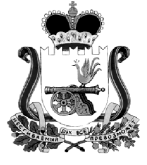               СОВЕТ ДЕПУТАТОВ ВЛАДИМИРОВСКОГО                                                                    СЕЛЬСКОГО ПОСЕЛЕНИЯХИСЛАВИЧСКОГО РАЙОНА   СМОЛЕНСКОЙ ОБЛАСТИ                                                РЕШЕНИЕ                                    От 22.07.2013г                                                №13«Об исполнении  бюджета   Владимировского  сельского поселения Хиславичского района  Смоленской области  за 1 полугодие 2013 года »     Заслушав  информацию и рассмотрев материалы представленные старшим  менеджером  Администрации Владимировского сельского поселения Хиславичского района Смоленской области об исполнении бюджета за 1 квартал 2013года.            Совет  депутатов Владимировского сельского поселения Хиславичского  района Смоленской области              Решил:Утвердить основные характеристики исполнения   бюджета Владимировского сельского поселения Хиславичского района Смоленской области за 1 полугодие 2013года:1.1. Общий объем доходов бюджета сельского поселения составил 603,7 тыс. руб.,1.2 . Общий объем расходов бюджета Владимировского сельского поселения Хиславичского района Смоленской области  составил 431,3 тыс. руб.    2. Превышение доходов над расходами (профицит) составил 172,4 тыс.рубГлава муниципального образованияВладимировского сельского поселенияХиславичского района Смоленской области                                  В.К.Пусенков